Publicado en Méndez Álvaro, Madrid el 16/02/2021 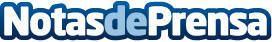 El build to rent aterriza en MadridArranca, con estética singular, el primer build to rent de la capital de 2021Datos de contacto:María Alcaraz Aguilar910126093Nota de prensa publicada en: https://www.notasdeprensa.es/el-build-to-rent-aterriza-en-madrid_1 Categorias: Inmobiliaria Finanzas Madrid Emprendedores Construcción y Materiales http://www.notasdeprensa.es